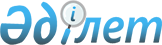 О внесении изменений и дополнения в постановление Правительства Республики Казахстан от 28 мая 2009 года № 787
					
			Утративший силу
			
			
		
					Постановление Правительства Республики Казахстан от 20 июля 2010 года № 742. Утратило силу постановлением Правительства Республики Казахстан от 20 ноября 2019 года № 861.
      Сноска. Утратило силу постановлением Правительства РК от 20.11.2019 № 861 (вводится в действие с 01.01.2020).
      Правительство Республики Казахстан ПОСТАНОВЛЯЕТ:
      1. Внести в постановление Правительства Республики Казахстан от 28 мая 2009 года № 787 "Об утверждении Типовых правил закупок товаров, работ и услуг, осуществляемых национальным управляющим холдингом, национальными холдингами, национальными компаниями и организациями, пятьдесят и более процентов акций (долей участия) которых прямо или косвенно принадлежат национальному управляющему холдингу, национальному холдингу, национальной компании" следующие изменения и дополнение:
      в Типовых правилах закупок товаров, работ и услуг, осуществляемых национальным управляющим холдингом, национальными холдингами, национальными компаниями и организациями, пятьдесят и более процентов акций (долей участия) которых прямо или косвенно принадлежат национальному управляющему холдингу, национальному холдингу, национальной компании, утвержденных указанным постановлением:
      в пункте 2:
      в подпункте 5):
      в абзаце втором слова "перечисленные в статье 34 Таможенного кодекса Республики Казахстан" заменить словами "перечисленные в пункте 5 Правил по определению страны происхождения товара, составлению и выдаче акта экспертизы о происхождении товара и оформлению, удостоверению и выдаче сертификата о происхождении товара, утвержденных постановлением Правительства Республики Казахстан от 22 октября 2009 года № 1647";
      в абзаце третьем слова "установленными статьей 35 Таможенного кодекса Республики Казахстан" заменить словами "установленными пунктом 7 Правил по определению страны происхождения товара, составлению и выдаче акта экспертизы о происхождении товара и оформлению, удостоверению и выдаче сертификата о происхождении товара, утвержденных постановлением Правительства Республики Казахстан от 22 октября 2009 года № 1647";
      подпункт 7) дополнить абзацем двенадцатым следующего содержания:
      "приобретения Корпоративным Фондом "Проектная компания по строительству Новой мечети в городе Астане" товаров, работ и услуг, связанных со строительством новой мечети в городе Астане, за счет денег от спонсорской и (или) благотворительной помощи;".
      2. Настоящее постановление вводится в действие со дня первого официального опубликования.
					© 2012. РГП на ПХВ «Институт законодательства и правовой информации Республики Казахстан» Министерства юстиции Республики Казахстан
				
Премьер-Министр
Республики Казахстан
К. Масимов